   UNIVERVERSIDAD NACIONAL JOSE FAUSTINO SANCHEZ CARRION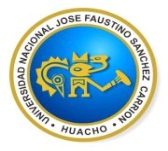 				      FACULTAD DE EDUCACION		 ESCUELA ACADEMICO PROFESIONAL DE EDUCACION FISICA	         Departamento Académico de Ciencias de la Educación y Tecnología                                                            SILABODATOS GENERALES1.1. Asignatura		: NUTRICION  y DIETETICA1.2  Área Curricular		: Formación Especializada1.3. Código			: 4081.4. Créditos y horas	: 03 créditos; 4 horas: T: 2, P: 21.5. Periodo Lectivo		: 2018 - I1.6. Ciclo de estudios	: IV1.7. Especialidad 		: Educación Física1.8. Horario			: martes y miércoles1.9. Duración		: 02 de abril al 26 de julio.1.10. Docente		: Lic. María Magdalena La Rosa Guevara1.11. E-mail.			: magdalenalarosa@yahoo.esII   SUMILLA..La asignatura desarrolla en los educandos los conceptos básicos sobre alimentación, nutrición y dietética deportiva; evaluar el estado nutricional en función de parámetros antropométricos, bioquímicos, dietéticos y elegir los alimentos más adecuados para los deportistas en función de las características individuales y tipo de actividad física desarrollada.III       COMPETENCIATrasmite y evalúa los principios básicos en nutrición humana con especial atención a la incorporación de nutrientes que favorezcan un estilo de vida saludable y obtener un rendimiento óptimo; diseñando dietas adecuadas a los diferentes periodos de la actividad deportiva (entrenamiento, competencia y recuperación)IV	PROGRAMACION DE CONTENIDOS TEMATICOS POR UNIDADI UNIDAD: MARCO CONCEPTUAL. BASES FISIOLOGICAS Y METABOLICAS DE LA ALIMENTACION.II UNIDAD: .COMPOSICION DE LOS ALIMENTOS  III UNIDAD: ALIMENTOS NUTRICION Y METABOLISMO  IV UNIDADUNIDAD: NUTRICION Y DIETA EN EL ENTRENAMIENTO, COMPETICION Y       PERIODO DE RECUPERACION.V.- ORIENTACIONES METODOLOGICAS 5.1. DE LAS ORIENTACIONES GENERALES. Por la naturaleza de la asignatura, las clases se  centraran en el aspecto teórico practico, se incidirá en el análisis y la discusión teórica, cada tema será participativo a través de exposiciones. Se  tomara en cuenta el grado de participación de cada alumno en clase. Se prevé la complementación del trabajo lectivo con trabajos de investigación, talleres y lecturas de documentos seleccionados como Parte del reforzamiento y profundización de algunos temas.    5.2. DE LOS RECURSOS METODOLÓGICOS:Métodos: Inductivo, deductivo, asignación de tareas, entrevistas, análisis de lecturasMedios: Audiovisuales, gráficos, fichas de control, tablas de evaluaciónMateriales: Multimedia, formatos de fichas de evaluación y control; instrumentos antropométricosEstrategias: Visitas a  Instituciones Educativas y  deportivas para recoger información del trabajo antropométrico nutricional de  escolares de la localidad.  En relación con la proyección social: Se ha programado en relación a la exposición de su carpeta de trabajo en una Institución Educativa un taller sobre valoración  antropométrica  nutricional dirigido a los profesores de la especialidad de la I.E.En Relación a la Investigación: Se realizara un análisis de los documentos sobre valoración antropométrica nutricional de los escolares deportistas de la localidad.VI.ORIENTACIONES DE EVALUACION:    6.1. Requisitos:Asistencia a clases 70% mínimoPresentación de trabajos en fechas indicadasParticipación en claseParticipación en exposicionesPresentación de trabajos de campo: de proyección social e investigación en relación al curso.VII BIBLIOGRAFIAVII.	BibliografíaBEGHINI I, Guía para evaluar el Estado Nutricional; Organización Panamericana De la Salud, Publicación Científica N° 515, primera reimpresión, Washington – 1994.COOPER F. Nutrición y Dietética; Editorial Interamericana: Decimo sexta edición, México 1993.SEGURA, C: Estado Nutricional del deportista – COP 2002ALEXANDER P.A.: Aptitud, física, características morfológicas, composición corporal. Pruebas estandarizadas en Venezuela – 1995JORDAN JOSE: El crecimiento del niño. Edit. Jims. España 1998SANCHEZ G. RODRIGUEZ: Dimensiones antropométricas y controles de calidad. Cuba 2001.ALCIBIADES BUSTAMANTE VALDIVIA: Estudio Somático, composición corporal, estado Nutricional y Somato tipo del C.E.P. UNE – Cantuta – 2009CECILIA MALAGON DE GARCIA: Manual de Antropometría Edit. Kinesis-Colombia. 2da edición 2004.RODRIGUEZ A. C Y COL: Índice , peso y talla .¿Evaluador nutricional? Revista cubana de pediatría, 2002CECILIA MALAGON DE GARCIA: Nutrición y Dietética Deportiva. 2da edición. Armenia Colombia.1999.	                                                                            Huacho, abril  del 2018.CONTENIDO TEMATICOCAPACIDADES       ESTRATEGIASSEMANAIntroducción a la Nutrición y dietética deportivaConceptualiza términos relacionados a la asignaturaExplicación del docenteAnálisis de lectura01Breve Historia de la nutriciónFunciones del alimentoAnaliza la historia de la nutrición y funciones del alimentoExplicación del docenteAnálisis individual02Errores en la alimentación cotidiana y en la deportiva.Promueve el cambio de hábitos inadecuados en la alimentación cotidiana y del deportista.Explicación del docenteDebate grupalTaller03Clasificación y constituyentes de los alimentosConoce y analiza la clasificación y constitución de los alimentosConferencia magistralTaller04CONTENIDO TEMATICOCAPACIDADES       ESTRATEGIASSEMANA.La composición de los alimentosFunciones de los nutrientesIdentifica la composición de los alimentos y funciones de los nutrientes.Conferencia magistralTrabajo  grupal05.Los Nutrientes:Clasificación y las principales diferenciasAnaliza la clasificación y las principales diferencias entre los nutrientes.Conferencia magistralTaller grupalExposición.06El Agua.Conceptos básicosFunciones del aguaConoce los conceptos básicos del agua y determina su función básicaConferencia magistralAnálisisTaller-07Los Minerales,FuncionesClasificación.Conoce y analiza la composición y función  de los minerales.Conferencia magistralTrabajo individual08CONTENIDO TEMATICOCAPACIDADES       ESTRATEGIASSEMANAHidratos de carbono: clasificación, fuentes alimenticias, índice glucémico y su utilización en la práctica de los deportes.Requerimientos, y recomendaciones nutricionales, utilización y necesidades de CHO antes durante y después de la competiciónConoce las fuentes alimenticias de CHO, si índice glucémico y las necesidades de las mismas antes, durante y después de una competenciaConferencia magistralExposición individualTaller     09Lípidos o grasas: composición y clasificación, diferencias, fuentes alimenticias, grasas de origen animal, vegetal, digestión y metabolismo lipídico.Requerimientos  y recomendaciones nutricionales.Conoce las fuentes alimenticias de los lípidos y analiza las recomendaciones nutricionales y su  utilización .Conferencia magistralExposiciónTaller    10Proteínas: composición y clasificación.Fuentes alimenticias de prótidos, requerimiento y evaluaciones nutricionales.Utilización y necesidades proteicas de los deportistasConoce las fuentes alimenticias de las proteínas  y analiza las recomendaciones nutricionales su utilización y necesidades proteicas  de los deportistasConferencia magistralExposición grupalTaller   11Vitaminas: característicasPrincipales vitaminas clasificación. .. fibras dietaríasEXPOSICIONES INDIVIDUALIdentifica las principales fuentes alimentarias de vitaminas, y fibras dietaríaConferencia magistralExposición individualTaller  12CONTENIDO TEMATICOCAPACIDADES       ESTRATEGIASSEMANAClasificación de las actividades deportivasIdentifica las clases de actividades deportivasExplicación del docenteExposición grupal.13Ración Dietética en el periodo de Entrenamiento: bases teóricas y prácticas, ejemplos de menúsElabora la dieta del deportista en el periodo de entrenamiento.Explicación del docenteTaller grupal14Régimen alimenticio en los deportes de larga y mediana duración que exigen una alimentación durante la competiciónRación de recuperación, bases teóricas y practicasElabora la dieta del deportista en los deportes de larga y mediana  duración en  el periodo de competiciónExplicación del docenteTaller grupal15Régimen alimenticio en los deportes que no permiten alimentación durante la competición: deportes explosivosSegunda evaluación parcialElabora  la dieta del deportista que no permite alimentación en la competición.Explicación del docenteTaller grupal16